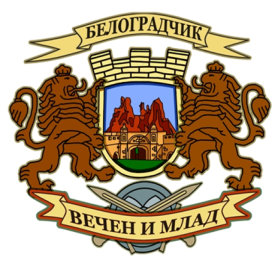                                    ОБЩИНА   БЕЛОГРАДЧИК                             3900 гр.Белоградчик,                                                 http://www.belogradchik.bg                               ул. „Княз Борис І”,  №: 6                                       e-mail: kmet@belogradchik.bg                                                                        Област Видин                     Phone/Fax: +359 936/53017; GSM: +359 879 145320ДО Парламентарно представените партии и коалиции в 46-то Народно събраниеП О К А Н АУВАЖАЕМИ  ДАМИ  И  ГОСПОДА,Във връзка с произвеждане на избори за президент и вицепрезидент и народни представители за Народно събрание, насрочени на 14.11.2021г., Ви каня на 06.10.2021г. /сряда/ от 14,00 часа в Младежки дом - Белоградчик, ул. „Васил Левски”,  №: 4, на консултации за определяне съставите на СИК.В консултациите могат да участват и други партии и коалиции.При провеждането на консултациите е необходимо да представите:1. Писмено предложение за състав на секционните избирателни комисии, което съдържа имената на предложените лица, единен граждански номер, длъжност в комисията, образование, специалност, партията или коалицията, която ги предлага, както и телефон за връзка;2. Заверено от партията копие от удостоверението за актуално правно състояние на партията, издадено не по-рано от датата на насрочване на изборите, или копие от Решението за образуване на коалицията, с което се удостоверяват пълномощията на лицата, представляващи партията или коалицията;3. Пълномощно от лицата, представляващи партията или коалицията, когато в консултациите участват упълномощени лица или заврено копие от такова пълномощно..4. Списък на резервните членове, които да заместят предложените от партиите и коалициите лица за състави на СИК, когато правомощията на член на СИК се прекратят предсрочно или когато член на СИК не се яви в изборния ден.           Представените документи остават неразделна част от протокола на консултациите и се изпращат с предложението на кмета на общината до Районна избирателна комисия – Видин.Положени са подпис и печат, като същите са заличени на основание разпоредбите на Закона за защита на личните данни.С уважение,БОРИС НИКОЛОВКмет на Община Белоградчик